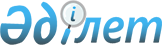 Вопpосы Министеpства культуpы Республики Казахстан
					
			Утративший силу
			
			
		
					ПОСТАНОВЛЕНИЕ Кабинета Министpов Республики Казахстан от 9 июня 1992 года N 514. Утратило силу - постановлением Правительства РК от 23 мая 1997 г. N 878 ~P970878



          В целях повышения роли и ответственности Министерства культуры 
Республики Казахстан, координирующего совместную работу министерств, 
ведомств и творческих союзов по вопросам культуры и искусства, и в
соответствии с Указом Президента Республики Казахстан от 7 февраля 
1992 г. "О совершенствовании организации и деятельности органов 
государственного управления Республики Казахстан в условиях 
экономической реформы" Кабинет Министров Республики Казахстан 
ПОСТАНОВЛЯЕТ:




          1. Установить, что основными задачами Министерства культуры 
Республики Казахстан являются:




          разработка основных направлений государственной 
социально-экономической политики в сфере искусства и культуры и
методов ее реализации на основе совершенствования хоозяйственного
механизма, применительно к рыночной экономике, в рациональном
сочетании государственных субсидий с развитием спонсорства и платной
деятельности предприятий, организаций и учреждений искусства и
культуры;




          подготовка и организация осуществления государственных программ 
развития художественной культуры;




          развитие многосторонних межгосударственных в Содружестве (СНГ) и
международных культурных связей, обменов достижениями искусства 
и культуры, разработка эффективных мер культурного развития всех наций 
и народностей, населяющих Республику Казахстан, и оказание им помощи в 
реализации этих мер;




          взаимодействие с творческими союзами, другими общественными 
организациями, а также координация совместных усилий с министерствами 
и ведомствами по вопросам культуры и гастрольно-концертной




          деятельности; совершенствование правового обеспечения развития




          культуры,
проведение информационно-правовой работы;




          развитие научно-технического потенциала отрасли, организация
производства современных технических средств и оборудования для 
организаций искусства и культуры;




          разработка государственных программ участия в формировании и 
реализации общегосударственной политики в области поиска и возвращения
в Казахстан культурного достояния казахского и других народов
республики; охраны, реставрации и использования памятников истории и
культуры, ландшафтов, парков и памятных мест;




          подготовка и переподготовка кадров для учреждений культуры и 
искусства республики;




          национальное возрождение региональных центров духовной жизни 
народов республики и реализация в этих целях специальных 
социально-культурных программ;




          оказания содействия местным органам власти в укреплении и
развитии материальной и технической базы учреждений культуры и
искусства, осуществление непосредственного руководства работой
государственных предприятий, организаций и учреждений культуры и
искусства республиканского подчинения;




          контроль за вывозом за пределы Республики Казахстан
художественных, исторических ценностей, музыкальных инструментов,
произведений книжной печати, выдача сертификатов-разрешений на вывоз
этих культурных ценностей и лицензий на ведение раскопок и полевой
разведки памятников археологии, проектно-изыскательских и
реставрационно-консервационных работ по памятникам истории и культуры,
а также на производство строительных и иных работ в зонах охраны
памятников.




          2. Признать целесообразным для решения основных вопросов развития
культуры и искусства создание при Министерстве культуры Совета по 
проблемам культуры и искусства на общественных началах, в состав 
которого Министр включает руководителей заинтересованных министерств и 
ведомств, творческих союзов, общественных и религиозных объединений, 
видных деятелей культуры и искусства.




          Возложить на Совет по проблемам культуры и искусства координацию
деятельности всех государственных, кооперативных и общественных 
организаций, фондов, ассоциаций, центров и объединений республики в 
вопросах культурного обмена с зарубежными странами.




          3. Установить для центрального аппарата Министерства культуры 
Республики Казахстан предельную численность в количестве 72 единиц.




          4. Разрешить Министерству культуры Республики Казахстан иметь 3 
заместителей Министра, включая первого заместителя Министра.
Определить состав коллегии в количестве 9 человек и установить лимит в
количестве 5 служебных легковых автомобилей.




          5. Предоставить право Министру культуры в пределах установленной
численности и фонда оплаты труда утверждать штатное расписание
центрального аппарата Министерства.
<*>



          Лицам, высвобожденным в результате проведения мероприятий по
совершенствованию структуры аппарата, предоставить льготы и
компенсации, установленные действующим законодательством.




          Сноска. Пункт пятый - с изменениями, внесенными постановлением
Кабинета Министров Республики Казахстан от 6 февраля 1995 г. N 115.




          6. Утвердить перечень предприятий, объединений, организаций и 




учреждений системы культуры Республики Казахстан, согласно приложению.

       Премьер-министр
     Республики Казахстан
                                          ПРИЛОЖЕНИЕ
                               к постановлению Кабинета Министров
                                       Республики Казахстан
                                      от 9 июня 1992 г. N 514

                          П Е Р Е Ч Е Н Ь
            предприятий, организаций, учреждений и учебных
         заведений, подчиненных непосредственно Министерству
                    культуры Республики Казахстан 
<*>


     Сноска. В Перечень внесены изменения - постановлением Кабинета
Министров РК от 6 февраля 1995 г. N 113.

     Казахский государственный ордена Ленина академический театр оперы 
     и балета имени Абая
     Казахский государственный академический орденов Трудового Красного 
     Знамени и Дружбы народов театр драмы имени М. О. Ауэзова
     Государственный академический ордена Дружбы народов русский театр 
     драмы имени М.Ю. Лермонтова
     Государственный уйгурский ордена "Знак Почета" театр музыкальной 
     комедии
     Государственный республиканский ордена "Знак Почета" корейский 
     театр музыкальной комедии
     Республиканский немецкий драматический театр
     Государственный казахский театр для детей и юношества имени 
     Г. Мусрепова 
     Государственный русский театр для детей и юношества
     Государственный театр кукол
     Казахское государственное гастрольно-концертное объединение 
     "Казахконцерт"
     Казахская государственная филармония имени Джамбула
     Казахский государственный академический ордена Дружбы народов 
     оркестр народных инструментов имени Курмангазы
     Государственный ансамбль танца Республики Казахстан "Салтанат"
     Государственный ансамбль классического танца Республики Казахстан
     Дворец Республики
     Казахский государственный цирк
     Республиканский культурный центр
     Карагандинский государственный цирк
     Центральный государственный музей республики Казахстан
     Государственный музей искусств Республики Казахстан имени
А. Кастеева
     Музей золота и драгоценных металлов
     Государственный историко-культурный и литературно-мемориальный 
     заповедник-музей Абая "Жидебай-Борлы"
     Республиканский музей народных музыкальных инструментов
     Национальный историко-культурный и природный заповедник-музей
"Улытау"
     Государственный историко-культурный заповедник-музей
"Азретсултан" в г. Туркестане
     Национальная библиотека Республики Казахстан
     Государственная республиканская юношеская библиотека
     Государственная библиотека для незрячих и слабовидящих граждан
     Алма-Атинская государственная консерватория имени Курмангазы
     Алма-Атинский государственный театрально-художественный 
     институт Т. Жургенова
     Чимкентский педагогический институт культуры имени Аль-Фараби
     Уральский филиал Чимкентского педагогического института культуры
имени Аль-Фараби
     Алма-Атинское музыкальное училище имени П. И. Чайковского
     Алма-Атинское хореографическое училище имени А.В. Селезнева
     Алма-Атинское художественное училище имени Н.В. Гоголя
     Алма-Атинское эстрадно-цирковое училище
     Республиканская средняя специальная музыкальная школа имени 
     Куляш Байсеитовой
     Республиканская казахская средняя музыкальная школа-интернат 
     имени Ахмета Жубанова
     Дирекция художественных выставок
     Внешнеэкономическое объединение "Казахинтерарт"
     Проектно-конструкторский институт по реставрации памятников 
     истории и культуры "Казпроектреставрация"
     Республиканский трест по реставрации памятников истории и культуры 
     "Казреставрации"
     Республиканское специализированное предприятие
"Казмузейреставрация"
     Республиканская специализированная снабженческо-сбытовая база 
     "Казкультснаб"
     Центральное специализированное автотранспортное предприятие 
     Казахский дом граммпластинок "Мелодия"
     Алма-Атинская студия грамзаписи
     Казахский хозрасчетный строительно-монтажный участок "Промкультура"
     Государственный музей декоративно-прикладного искусства народов 
     Казахстана
 
      
      


					© 2012. РГП на ПХВ «Институт законодательства и правовой информации Республики Казахстан» Министерства юстиции Республики Казахстан
				